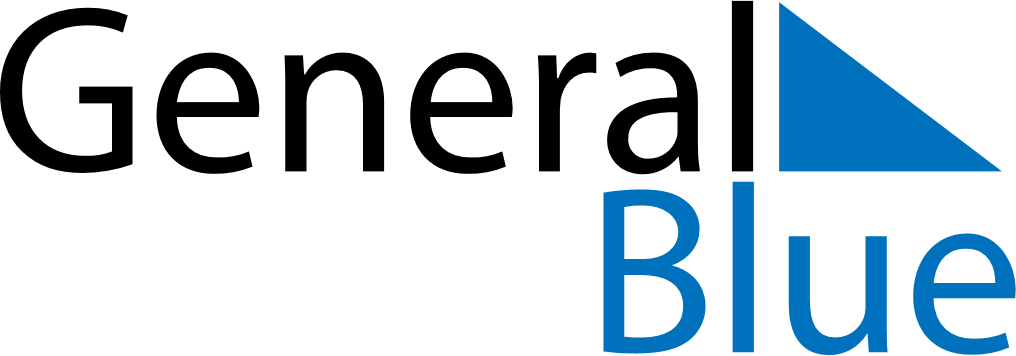 November 2024November 2024November 2024November 2024November 2024November 2024LatviaLatviaLatviaLatviaLatviaLatviaSundayMondayTuesdayWednesdayThursdayFridaySaturday1234567891011121314151617181920212223Republic Day24252627282930NOTES